 Swainswick Primary 2020-21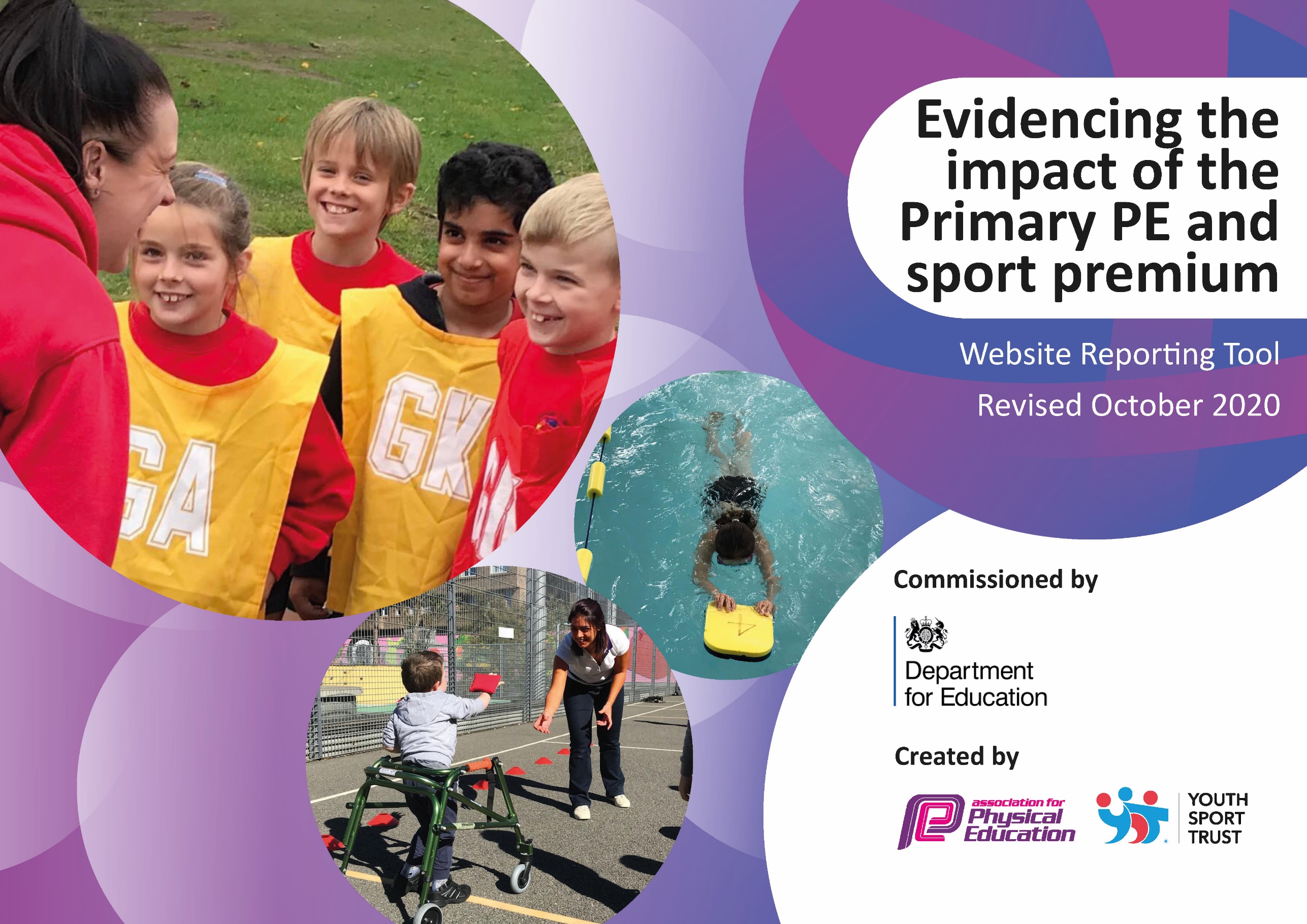 Did you carry forward an underspend from 2019-20 academic year into the current academic year? YES/NO * Delete as applicableIf YES you must complete the following sectionIf NO, the following section is not applicable to youKey achievements for Swainswick Primary to July 2020:Areas for further improvement and baseline evidence of need:Online lessons/PE challenges by PE Lead : https://www.youtube.com/channel/UCyUa6kpsByDS7fZtOy5SCFA/videos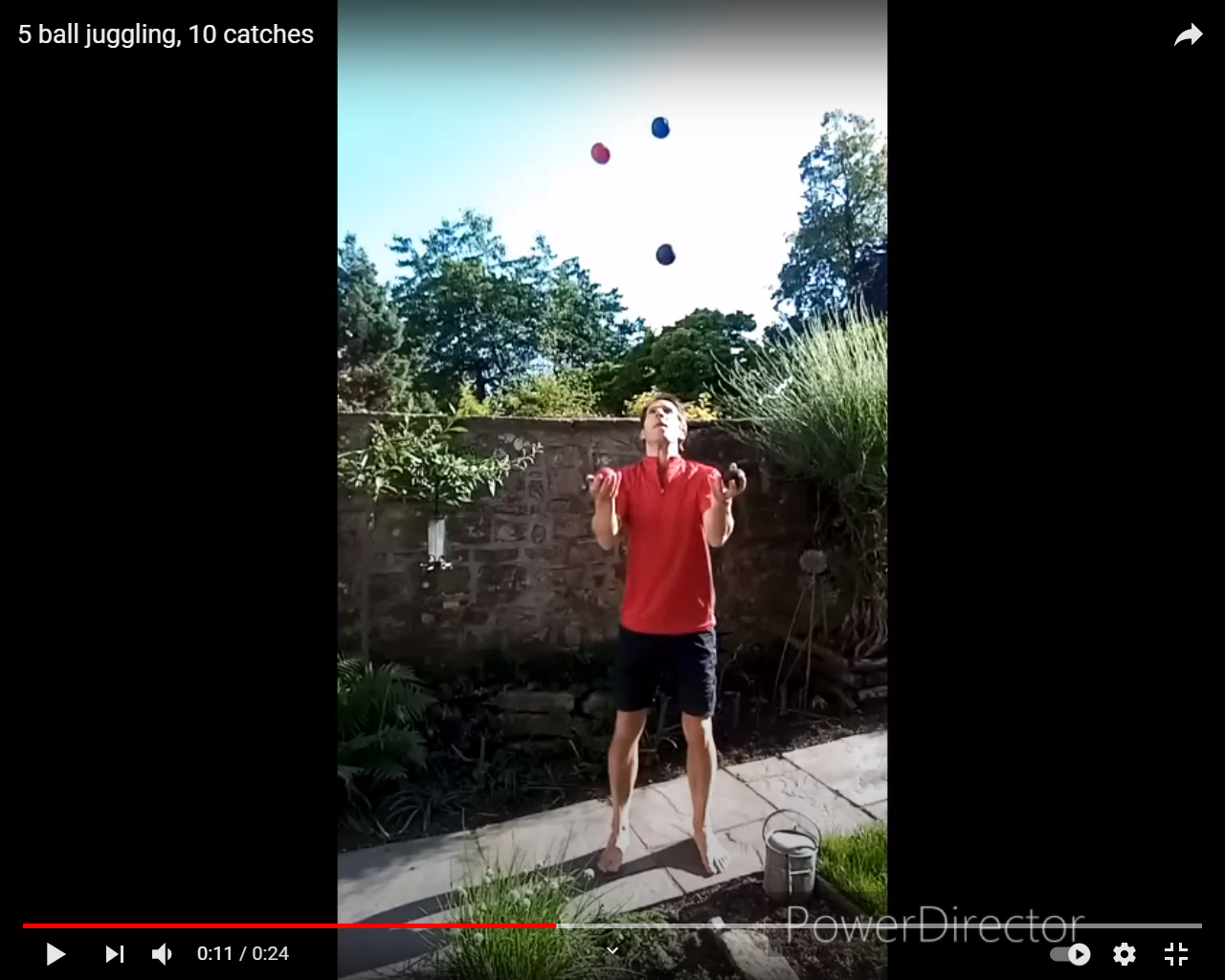 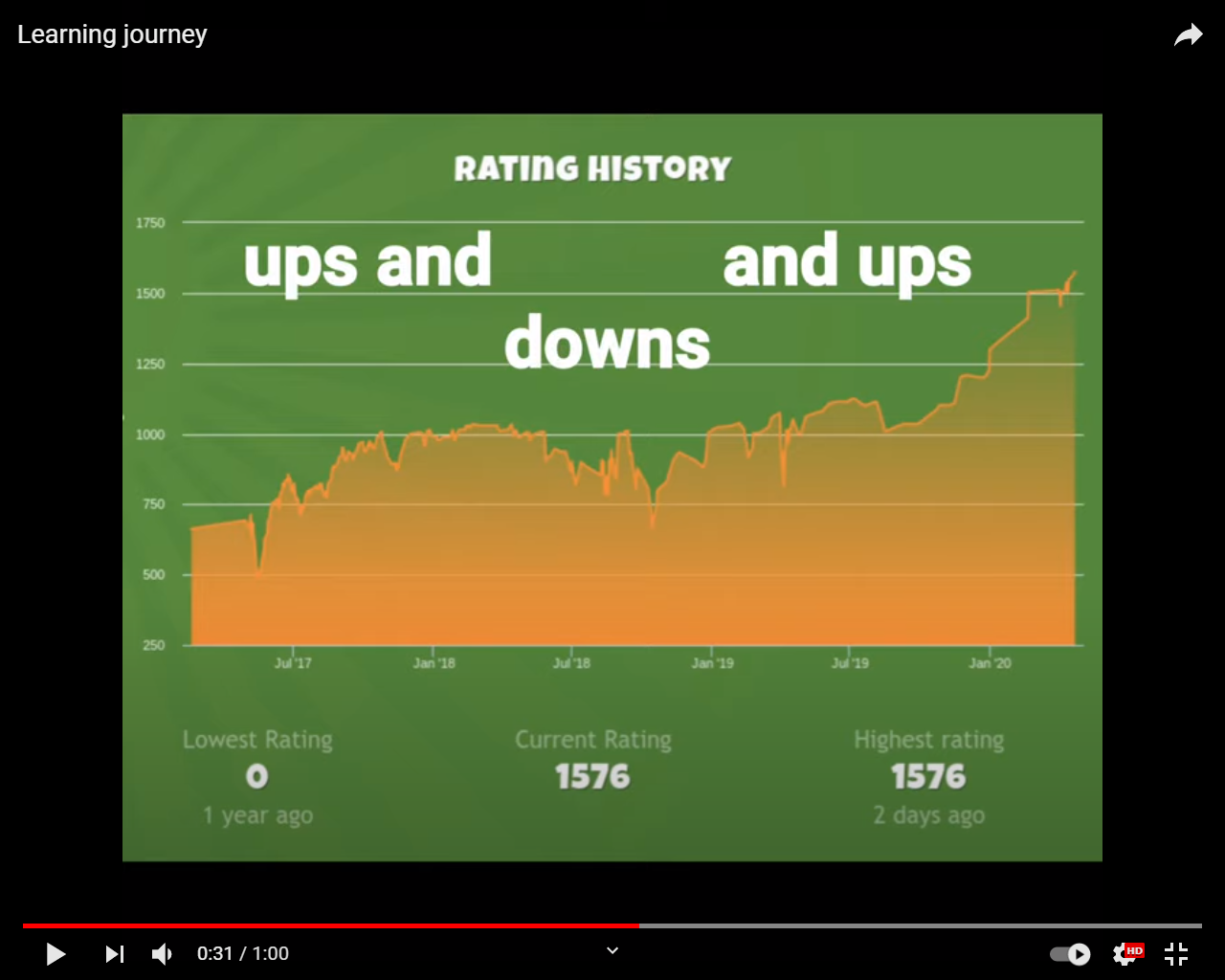 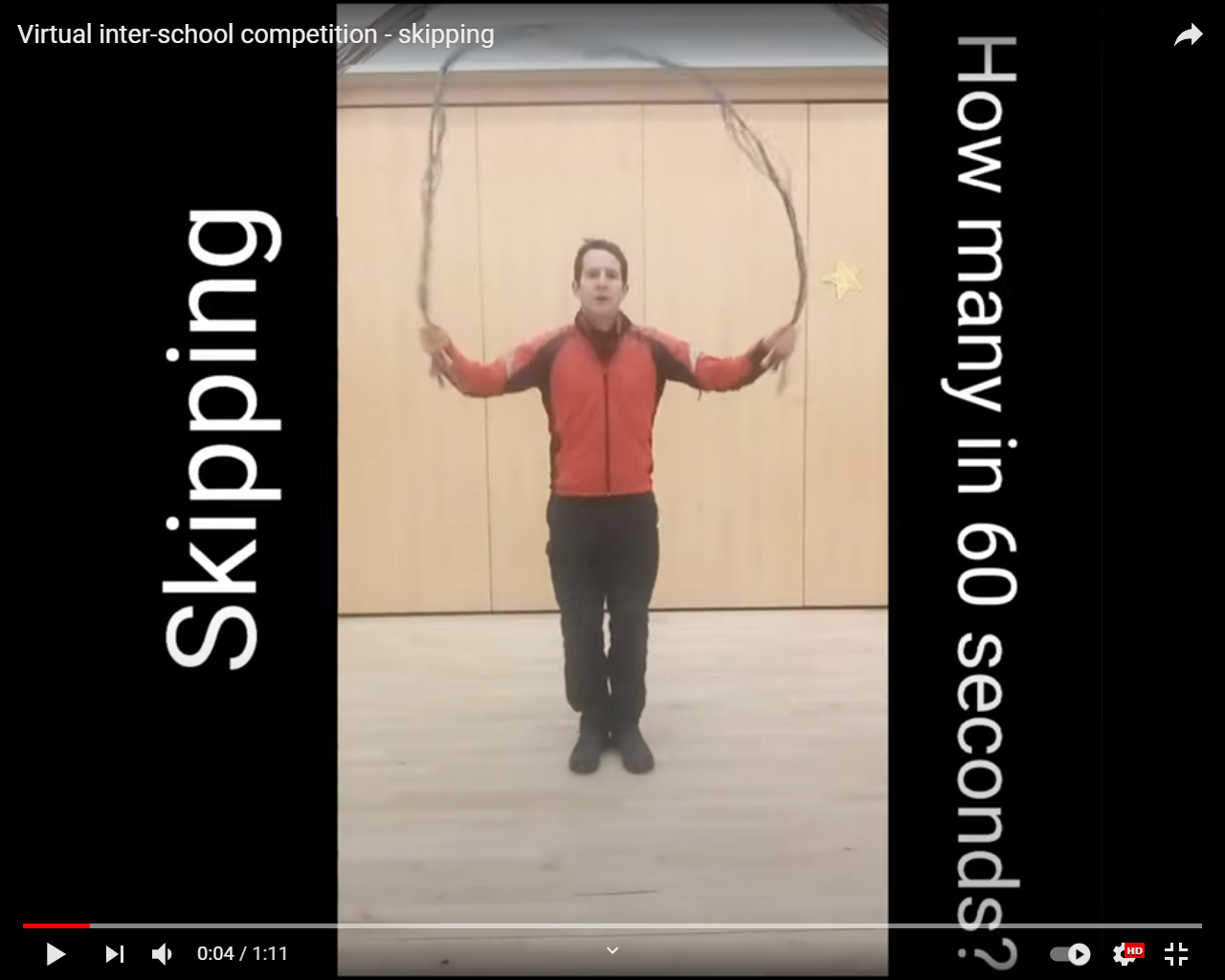 New playtime equipment for all bubbles.New PE equipment so it can be quarantined between uses.PE lead had time to reflect and contribute to wider PE communityhttps://issuu.com/healthyfutures/docs/healthy_futures_3_final_399730fa107fd0?fr=sMzFjMTI5MTA4Nzghttps://peumbrella.com/under-the-umbrella-with-brendan-rouseSwimming stopped during Covid PandemicNo inter-school fixturesLarge numbers of non-keyworker and non-venerable pupils had long periods of time not at school – although some were active some may not have been.Academic Year: September 2020 to March 2021Total fund carried over: £Date Updated:What Key indicator(s) are you going to focus on?Key indicator 1: The engagement of all pupils in regular physical activity – Chief Medical Officers guidelines recommend that primary school pupils undertake at least 30 minutes of physical activity a day in schoolKey indicator 2: The profile of PESSPA being raised across the school as a tool for whole school improvementKey indicator 3: Increased confidence, knowledge and skills of all staff in teaching PE and sportKey indicator 4: Broader experience of a range of sports and activities offered to all pupilsKey indicator 5: Increased participation in competitive sportWhat Key indicator(s) are you going to focus on?Key indicator 1: The engagement of all pupils in regular physical activity – Chief Medical Officers guidelines recommend that primary school pupils undertake at least 30 minutes of physical activity a day in schoolKey indicator 2: The profile of PESSPA being raised across the school as a tool for whole school improvementKey indicator 3: Increased confidence, knowledge and skills of all staff in teaching PE and sportKey indicator 4: Broader experience of a range of sports and activities offered to all pupilsKey indicator 5: Increased participation in competitive sportWhat Key indicator(s) are you going to focus on?Key indicator 1: The engagement of all pupils in regular physical activity – Chief Medical Officers guidelines recommend that primary school pupils undertake at least 30 minutes of physical activity a day in schoolKey indicator 2: The profile of PESSPA being raised across the school as a tool for whole school improvementKey indicator 3: Increased confidence, knowledge and skills of all staff in teaching PE and sportKey indicator 4: Broader experience of a range of sports and activities offered to all pupilsKey indicator 5: Increased participation in competitive sportWhat Key indicator(s) are you going to focus on?Key indicator 1: The engagement of all pupils in regular physical activity – Chief Medical Officers guidelines recommend that primary school pupils undertake at least 30 minutes of physical activity a day in schoolKey indicator 2: The profile of PESSPA being raised across the school as a tool for whole school improvementKey indicator 3: Increased confidence, knowledge and skills of all staff in teaching PE and sportKey indicator 4: Broader experience of a range of sports and activities offered to all pupilsKey indicator 5: Increased participation in competitive sportTotal Carry Over Funding:What Key indicator(s) are you going to focus on?Key indicator 1: The engagement of all pupils in regular physical activity – Chief Medical Officers guidelines recommend that primary school pupils undertake at least 30 minutes of physical activity a day in schoolKey indicator 2: The profile of PESSPA being raised across the school as a tool for whole school improvementKey indicator 3: Increased confidence, knowledge and skills of all staff in teaching PE and sportKey indicator 4: Broader experience of a range of sports and activities offered to all pupilsKey indicator 5: Increased participation in competitive sportWhat Key indicator(s) are you going to focus on?Key indicator 1: The engagement of all pupils in regular physical activity – Chief Medical Officers guidelines recommend that primary school pupils undertake at least 30 minutes of physical activity a day in schoolKey indicator 2: The profile of PESSPA being raised across the school as a tool for whole school improvementKey indicator 3: Increased confidence, knowledge and skills of all staff in teaching PE and sportKey indicator 4: Broader experience of a range of sports and activities offered to all pupilsKey indicator 5: Increased participation in competitive sportWhat Key indicator(s) are you going to focus on?Key indicator 1: The engagement of all pupils in regular physical activity – Chief Medical Officers guidelines recommend that primary school pupils undertake at least 30 minutes of physical activity a day in schoolKey indicator 2: The profile of PESSPA being raised across the school as a tool for whole school improvementKey indicator 3: Increased confidence, knowledge and skills of all staff in teaching PE and sportKey indicator 4: Broader experience of a range of sports and activities offered to all pupilsKey indicator 5: Increased participation in competitive sportWhat Key indicator(s) are you going to focus on?Key indicator 1: The engagement of all pupils in regular physical activity – Chief Medical Officers guidelines recommend that primary school pupils undertake at least 30 minutes of physical activity a day in schoolKey indicator 2: The profile of PESSPA being raised across the school as a tool for whole school improvementKey indicator 3: Increased confidence, knowledge and skills of all staff in teaching PE and sportKey indicator 4: Broader experience of a range of sports and activities offered to all pupilsKey indicator 5: Increased participation in competitive sport£KI 1: 1,000 = 6%KI 2: 9,377 = 58%KI 3: 2,182 = 13%KI 4: 0KI 5: 0IntentImplementationImplementationImpactYour school focus should be clear how you want to impact on your pupils.Make sure your actions to achieve are linked to your intentions:Carry over funding allocated:Evidence of impact: How can you measure the impact on your pupils; you may have focussed on the difference that PE, SS & PA have made to pupils re-engagement with school. What has changed?Sustainability and suggested next steps and how does this link with the key indicators on which you are focussing this academic year?Pupils to have better understanding and skills to motivate themselves to practice personal challenges.Resilience and mental fitness in competitive gamesRegular (daily) time to practice endurance or  trickier skills.PE lessons to include a game element where the pupils will experience success and not coming first.Pupils able to run for longer.Pupils to be able show progress on personal challenges: skipping, jugglingPupils know that they will not win everytime, that failing can be part of the learning process.All staff to be aware of tricky, trickier and trickiest progressions on a range of personal physical challenges.Regular opportunities for pupils to experience being champions and challengersMeeting national curriculum requirements for swimming and water safety.What percentage of your current Year 6 cohort swim competently, confidently and proficiently over a distance of at least 25 metres?N.B. Even though your pupils may swim in another year please report on their attainment on leaving primary school at the end of the summer term 2021.100%What percentage of your current Year 6 cohort use a range of strokes effectively [for example, front crawl, backstroke and breaststroke]?100%What percentage of your current Year 6 cohort perform safe self-rescue in different water-based situations?80%Schools can choose to use the Primary PE and sport premium to provide additional provision for swimming but this must be for activity over and above the national curriculum requirements. Have you used it in this way?NoAcademic Year: 2020/21Total fund allocated: £16760Date Updated:Date Updated:Key indicator 1: The engagement of all pupils in regular physical activity – Chief Medical Officers guidelines recommend that primary school pupils undertake at least 30 minutes of physical activity a day in schoolKey indicator 1: The engagement of all pupils in regular physical activity – Chief Medical Officers guidelines recommend that primary school pupils undertake at least 30 minutes of physical activity a day in schoolKey indicator 1: The engagement of all pupils in regular physical activity – Chief Medical Officers guidelines recommend that primary school pupils undertake at least 30 minutes of physical activity a day in schoolKey indicator 1: The engagement of all pupils in regular physical activity – Chief Medical Officers guidelines recommend that primary school pupils undertake at least 30 minutes of physical activity a day in schoolPercentage of total allocation:Key indicator 1: The engagement of all pupils in regular physical activity – Chief Medical Officers guidelines recommend that primary school pupils undertake at least 30 minutes of physical activity a day in schoolKey indicator 1: The engagement of all pupils in regular physical activity – Chief Medical Officers guidelines recommend that primary school pupils undertake at least 30 minutes of physical activity a day in schoolKey indicator 1: The engagement of all pupils in regular physical activity – Chief Medical Officers guidelines recommend that primary school pupils undertake at least 30 minutes of physical activity a day in schoolKey indicator 1: The engagement of all pupils in regular physical activity – Chief Medical Officers guidelines recommend that primary school pupils undertake at least 30 minutes of physical activity a day in school%IntentImplementationImplementationImpact£1000What you want the pupils to know and be able to doMake sure your actions to achieve are linked to your intentions:Funding allocated:What has changed?:Sustainability and suggested next steps:Staff  have understanding of the impact on pupil’s learning and health of Daily Physical Activity. Pupils have an understanding of the impact on learning and health of Daily Physical Activity – aware of heartbeat. Regular brain/fitness breaks during curriculum timeUse large solar stopwatch in playground to time 5 minute run on side-grassPE specialist to teach all classes the importance of physical activity. All pupils to know how to do a warm up and to be able to show a ‘heartbeat puppet’. Gonoodle and other activity websites used Buying into BWMAT School Sports Partnership which includes support for Daily Physical Activity £1,000Staff/Pupils familiar with activity websites:  Gonoodle                   BBC Supermovers                    Joe Wicks BodycoachOnline wake and shake includes all pupils and many parents, pre-schoolers.All pupils can identify where their hearts are and demonstrate activities to get it beating faster and harder.Find new websites: tiktok                       Jumpstartjohnny                           5-a-dayKey indicator 2: The profile of PESSPA being raised across the school as a tool for whole school improvementKey indicator 2: The profile of PESSPA being raised across the school as a tool for whole school improvementKey indicator 2: The profile of PESSPA being raised across the school as a tool for whole school improvementKey indicator 2: The profile of PESSPA being raised across the school as a tool for whole school improvementPercentage of total allocation:Key indicator 2: The profile of PESSPA being raised across the school as a tool for whole school improvementKey indicator 2: The profile of PESSPA being raised across the school as a tool for whole school improvementKey indicator 2: The profile of PESSPA being raised across the school as a tool for whole school improvementKey indicator 2: The profile of PESSPA being raised across the school as a tool for whole school improvement%IntentImplementationImplementationImpactWhat you want the pupils to know and be able to doMake sure your actions to achieve are linked to your intentions:Funding allocated:What has changed?:Sustainability and suggested next steps:Primary Teacher with PE specialism to lead and promote physical activity, school sport and physical activity across the school.Make sure Swainswick has all the equipment it needs for PE lessons and playtimesTeacher employed one day a week to oversee all things PESSPA relatedStaff, coaches, Lunchtime supervisors and pupils identify what equipment is needed:                               stilts,                                         pogo sticks,                                      skipping ropes,                               speaker and battery,                                          bouncers                            Tennis balls£8710£667PE has a member of teaching staff driving it forward ensuring that it keeps a very high profileRotate teacher leading PE to prevent gender/age sterotypingKey indicator 3: Increased confidence, knowledge and skills of all staff in teaching PE and sportKey indicator 3: Increased confidence, knowledge and skills of all staff in teaching PE and sportKey indicator 3: Increased confidence, knowledge and skills of all staff in teaching PE and sportKey indicator 3: Increased confidence, knowledge and skills of all staff in teaching PE and sportPercentage of total allocation:Key indicator 3: Increased confidence, knowledge and skills of all staff in teaching PE and sportKey indicator 3: Increased confidence, knowledge and skills of all staff in teaching PE and sportKey indicator 3: Increased confidence, knowledge and skills of all staff in teaching PE and sportKey indicator 3: Increased confidence, knowledge and skills of all staff in teaching PE and sport%IntentImplementationImplementationImpactWhat you want the pupils to know and be able to doMake sure your actions to achieve are linked to your intentions:Funding allocated:What has changed?:Sustainability and suggested next steps:Staff support PE Apprentice and receive continued professional development with their Swainswick pupils in the Swainswick setting with Swainswick equipment.Rugby CPDChloe from Progressive sports to teach alongside classteachers for one afternoon a week for 4 terms.Avon Rugby Club Development Coach: Andy, to lead tag-rugby sessions in preparation for a tag-rugby festival£2032£150 transport to festivalStaff have seen PE led by specialist PE coach with upto date knowledge.Attend a festivalBetter understanding of Fundamentals of Movement, now using skills learnt in PE lessons.Chloe teaches a different part of the PE Curriculum.Primary Sports Coordinator to observe teachers leading their PE lessons to check and support understanding and delivery.Other staff to attend coaching courses.Key indicator 4: Broader experience of a range of sports and activities offered to all pupilsKey indicator 4: Broader experience of a range of sports and activities offered to all pupilsKey indicator 4: Broader experience of a range of sports and activities offered to all pupilsKey indicator 4: Broader experience of a range of sports and activities offered to all pupilsPercentage of total allocation:Key indicator 4: Broader experience of a range of sports and activities offered to all pupilsKey indicator 4: Broader experience of a range of sports and activities offered to all pupilsKey indicator 4: Broader experience of a range of sports and activities offered to all pupilsKey indicator 4: Broader experience of a range of sports and activities offered to all pupils%IntentImplementationImplementationImpactWhat you want the pupils to know and be able to doMake sure your actions to achieve are linked to your intentions:Funding allocatedWhat has changed?:Sustainability and suggested next steps:Take part in wider range of sport and physical activityVirtual sportsday bonus event.We filmed Yr 6 who were in school doing a range of skills: stilt walking, scooters, skipping, dance, gym, parkour, football skills etcWe asked pupils at home to upload films of themselves doing a range of activities.Pupils uploaded BMXng, dance, gym, walking, races, obstacle courses with various skills...Real and virtual talent competitions where we can showcase range of skills.If inspired invite external activity leaders to share their skills.Key indicator 5: Increased participation in competitive sportKey indicator 5: Increased participation in competitive sportKey indicator 5: Increased participation in competitive sportKey indicator 5: Increased participation in competitive sportPercentage of total allocation:Key indicator 5: Increased participation in competitive sportKey indicator 5: Increased participation in competitive sportKey indicator 5: Increased participation in competitive sportKey indicator 5: Increased participation in competitive sport%IntentImplementationImplementationImpactWhat you want the pupils to know and be able to doMake sure your actions to achieve are linked to your intentions:Funding allocated:What has changed?:Sustainability and suggested next steps:Online intra-school and inter-school competitions.Youth Sports TrustWESPORTB&NES School Sport PartnershipPH SportsVideos sent home of:Agility: Speed stepsBalance: Stork balanceCoordination: SkippingStanding long jumpThrowing and catching£0Some pupils have recorded how with practise they have improved their personal best scores.Signed off bySigned off byHead Teacher:Date:Subject Leader:Date:Governor:Date: